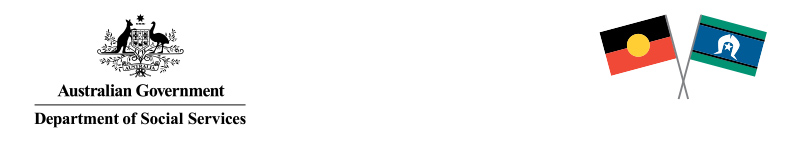 Footprints in Time 2015 Community FeedbackNorth Queensland and Central CoastIntroduction Welcome to the 2015 Footprints in Time community fact sheets update, sharing the latest findings from the Longitudinal Study of Indigenous Children for your community. Interviews for Wave 7 of the study were completed in 2014 with the help of 1,253 families like yours. Our seventh round of interviews included 51 families from the North Queensland and Central Coast area, which mostly included families from Cairns, Innisfail and the Atherton Tablelands, but also from Townsville, Rockhampton, Mackay and Gladstone regions. This fact sheet looks at the Footprints in Time families living in North Queensland and Central Coast and compares them with families in other sites of the study.We thank all the children and their families who continue to participate in the Footprints in Time study. Allowing us to be part of your life helps us learn more about what Aboriginal and Torres Strait Islander children need to have the best start in life and grow up strong. SchoolAll children in our study were of school age in 2014. The younger group of children (born in 2006–2008) were mostly in Year 1 or Year 2 at school, and most of the older children (born in 2003–2005) were in Year 4 or Year 5.Most study children in North Queensland and Central Coast attended a government school (86%), similar to children in other locations of the study. In addition, some of the children (8%) in the Queensland coast areas went to an independent or private school, and the remaining few (4%) went to a Catholic school. More children in North Queensland and Central Coast went to a Catholic school and fewer went to an independent or private school, compared to other locations of the study.Did you know?Children are pretty happy about going to school:
More than six out of 10 children (64%) in North Queensland and Central Coast said they are happy to go to school most of the time, and a quarter more (26%) said they are happy to go to school sometimes.However, sometimes children wish they didn’t have to go to school:
Around six out of 10 children in North Queensland and Central Coast (63%) said they sometimes wish they didn’t have to go to school. Children thought that their teacher is nice to them:
More than eight out of 10 children (84%) in North Queensland and Central Coast said their teacher is nice to them. Children also said that other children at school are nice to them:
Seven out of 10 children in North Queensland and Central Coast (70%) said other children at school are nice to them most of the time, and a quarter more (26%) said other children are nice to them sometimes. But overall, most children said that they feel safe and secure at school:
More than nine out of 10 children in North Queensland and Central Coast (94%) said they feel safe and secure at school most times, and a few said they feel safe and secure sometimes (4%). Only one child (2%) said they do not feel safe at school. After-school activitiesKids lead busy lives both in school and out. We asked parents what the children usually did on weekdays after school. Some of the children went straight home from school every weekday and didn’t go to any other activities — 42% of children in the North Queensland and Central Coast locations did this. However, most children in our study usually did some activities after school at least once a week.  Many children in North Queensland and Central Coast went to the shops after school (24% of children did this at least once a week), and about two out of 10 children (18%) went to a friend’s or relative’s house. Children in other locations of the study were more likely to go to a relative’s or friend’s house, rivers, playgrounds or parks, or to do activities away from school, compared to children in the North Queensland and Central Coast area.Be active for life! Being physically active is good for children’s health, and creates opportunities for making new friends and developing physical and social skills. The Department of Health recommends for all children aged 5–12 years:At least one hour of moderate to intensive physical activity every day. On at least three days per week, activities that strengthen muscle and bone (such as jumping, running, playing tug-o-war, or climbing). Minimise the time the children spend sitting every day: 	–	Limit use of electronic entertainment (e.g. TV, seated electronic games and computer use) to no more than two hours a day – lower levels are even better! 	–	Break up long periods of sitting as often as possible.Source: Department of Health 2014, Australia’s Physical Activity and Sedentary Behaviour Guidelines for Children (5-12 years), available from the Australian Government Department of Health website.We asked parents in our study how many hours a day the children watched TV, played electronic games, and how many hours a day the children spent doing physical activities.Slightly more than seven out of 10 children in North Queensland and Central Coast (74%) watched TV for 2 hours or less on a weekday, and less than three out of 10 (26%) watched TV for more than 2 hours. This is similar to the amount of time children in other locations of our study watch TV. We also found that older children in our study watched TV for about the same amount of time as the younger children.Most children in our study played electronic games for less than 2 hours on a typical weekday, and in North Queensland and Central Coast only 8% of children played electronic games for more than 2 hours on a weekday. This is lower than in other study sites (13%). We also found that older children spent more time playing electronic games than younger children.Most study children in North Queensland and Central Coast (86%) spent at least one hour on a weekday in active play, sport or exercise, and fewer than two out of 10 (14%) were active for less than one hour a day. This is a great result, and similar to what we found for other sites in the study, where nine out of 10 children (92%) were active for at least one hour each day.TV, electronic games and physical activity on a weekdayDid you know?We asked the older children in our study about their parents and family. Here is what they told us.Children told us that parents expect them to follow family rules:
All children in North Queensland and Central Coast (100%) said their Mum or Dad expected them to follow family rules. In other study sites, nine out of 10 children (89%) said the same.Children also said that Mum or Dad show or tell them how to do better:
Eight out of 10 children in North Queensland and Central Coast (81%) said this, similar to other study sites.Mums and Dads like to know when something is wrong:
Nine out of 10 children in North Queensland and Central Coast (90%) said that Mum or Dad want to be told when the children are worried or have a problem. This is slightly higher than in other study locations (86%).When the children are doing well, parents will praise them:
More than eight out of 10 children in North Queensland and Central Coast (86%) said that Mum or Dad will tell them when they have done something well. Most children in other sites agree with this too (87%).What children do for fun with their parentsWe asked the older children in the study what they like to do for fun with Mum or Dad. Here are some of the things the children told us.Sometimes Mum and I do jokes and stories, and hand shakes	I do art and craftwork with MumDad and I make up our own games and play togetherMum and I go for walks around town or go seeing familiesSometimes Dad and I go bike riding, walk to the lake and back, we go to the lake with our cousins, fish at the lake with my brother Mum tickles me, and I help her get food off the shelves at the shopping centrePlaying Xbox, bike riding, going to the dam with the boat and going to Dad’s work with himWe go to the beach and go fishing with MumDad and I watch movies together and go drivingMum takes me to the footyDad and I go for walks, visit families, watch footy, kick football, yarn and make jokesFootprints in Time data in policy developmentMore than 200 researchers from government departments and universities all over Australia have used Footprints in Time data for interesting and important research projects. This research adds to our knowledge about what helps Indigenous children grow up strong. The findings are then used in reports which the government responds to in various ways to introduce new policies and programs. Some of the topics that governments have looked at using the Footprints in Time data include health, human rights, paid parental leave and income management. For example, the Aboriginal and Torres Strait Islander Health Performance Framework 2014 Report includes research you have contributed to. Footprints in Time becomes more valuable for both researchers and policy makers each year you answer our questions.Did you know that Footprints in Time is only one of four longitudinal studies run by the Department of Social Services? The Department of Social Services has recently established the National Centre for Longitudinal Data to make sure we have the best evidence possible from longitudinal data. Keeping in touchIf you are a Footprints in Time family, we need to keep in touch with you. If you have moved or are going to move, please let us know on the free-call number 1800 106 235 or contact your local RAO.After school activitiesNorth Queensland and Central CoastOther sitesGoes straight home (only)42%27%Stays for activities at school12%19%Goes to activities away from school4%34%Goes to relative's or friend's house18%34%Goes to river, park, playground10%19%Goes to shops24%30%TV, games and activities on weekdaysNorth Queensland and Central CoastOther sitesTV: 2 hours or less74%73%TV: more than 2 hours26%27%Electronic games: 2 hours or less92%87%Electronic games: more than 2 hours8%13%Physical activity: less than 1 hour14%8%Physical activity: 1 hour or more86%92%